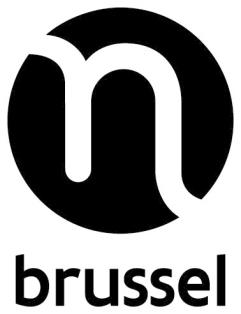 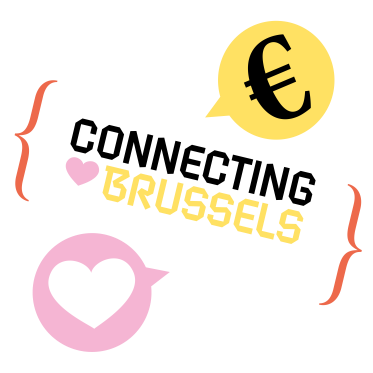 SUBSIDIES VOOR PROJECTEN Connecting BrusselsAanvraagformulierVul dit aanvraagformulier in en bezorg het ons ten laatste 4 weken vóór de start van het project.U bezorgt het gehandtekende aanvraagformulier via e-mail: samenleven.diversiteit@vgc.beMeer informatie: 	samenleven.diversiteit@vgc.be			02 563 03 47 – Jurgen Storms			02 563 06 34 – Silvia RexhaInformatie over de aanvragerOpgelet:Het rekeningnummer moet op naam van de initiatiefnemer staan. In geval de aanvrager een vereniging is: het ingevulde rekeningnummer (IBAN en BIC) is dat van de vereniging die de subsidie vraagt. In geval van goedkeuring van de subsidie kan aan de initiatiefnemer gevraagd worden dit te staven met een bankattest.ProjectvoorstelWaarvoor vraagt u een projectsubsidie aan?BegrotingUitgaven en ontvangsten van het projectVerder verloopStuur het formulier op via e-mail naar samenleven.diversiteit@vgc.be Is het de eerste keer dat u subsidies aanvraagt bij de VGC? Indien u een vzw bent ontvangen wij graag een kopie van de Nederlandstalige statuten van de vereniging.U kunt ook andere informatieve bijlagen toevoegen, ter illustratie van uw aanvraagdossier.Na ontvangst van uw dossier wordt de aanvraag getoetst aan de criteria van de projectoproep. Na de beslissing wordt u hiervan op de hoogte gebracht via een brief.Ondergetekende verklaart dat de bovenstaande gegevens echt en waar zijn.Naam:			     Functie:		     Datum: 		     Handtekening:		     Vul onderstaande contactgegevens in.Vul onderstaande contactgegevens in.Vul onderstaande contactgegevens in.Vul onderstaande contactgegevens in.Naam van de vereniging:indien van toepassing      indien van toepassing      indien van toepassing      Juridisch statuut:Natuurlijke persoonNatuurlijke persoonJuridisch statuut:Feitelijke verenigingFeitelijke verenigingJuridisch statuut:VzwVzwJuridisch statuut:Andere:      Andere:      Ondernemingsnummer:indien van toepassing      indien van toepassing      indien van toepassing      Straat en nummer:Postcode en gemeente:Correspondentieadres:(alleen invullen als dat verschilt van het adres hierboven)(alleen invullen als dat verschilt van het adres hierboven)(alleen invullen als dat verschilt van het adres hierboven)Voorzitter:indien van toepassing      indien van toepassing      indien van toepassing      Contactpersoon:Telefoonnummer:E-mailadres:Website:indien van toepassing      indien van toepassing      indien van toepassing      IBAN:BE  -    -    -    BE  -    -    -    BE  -    -    -    BIC:Omschrijf kort de algemene werking van uw vereniging (indien van toepassing). 
(omschrijf de doelstellingen, de activiteiten en het werkingsgebied, max. 1.000 tekens)Vul de titel van het project in:Vul de titel van het project in:Vul de titel van het project in:Start- en einddatum – duur van het project (subsidieperiode):Start- en einddatum – duur van het project (subsidieperiode):Start- en einddatum – duur van het project (subsidieperiode):Startdatum van het project:Startdatum van het project:(dd/mm/jjjj)    /    /     Einddatum van het project:Einddatum van het project:(dd/mm/jjjj)    /    /     Duur van het project:Duur van het project:    maanden Beschrijf de inhoud van het project, de doelgroep en de doelstelling.
(wat wil je doen? voor wie en waar? waarom? max. 2.000 tekens)Beschrijf de inhoud van het project, de doelgroep en de doelstelling.
(wat wil je doen? voor wie en waar? waarom? max. 2.000 tekens)Beschrijf de resultaten die u met het project wil bereiken en de acties die u zal ondernemen om deze resultaten te bereiken?
Beschrijf alle fases van het project. Geef ook aan op welke manieren de initiatieven beantwoorden aan de veiligheidsmaatregelen die bepaald zijn door de lokale, regionale en/of nationale overheden. (max. 5.000 tekens)Beschrijf de resultaten die u met het project wil bereiken en de acties die u zal ondernemen om deze resultaten te bereiken?
Beschrijf alle fases van het project. Geef ook aan op welke manieren de initiatieven beantwoorden aan de veiligheidsmaatregelen die bepaald zijn door de lokale, regionale en/of nationale overheden. (max. 5.000 tekens)Werkt u voor dit project samen met andere verenigingen of personen?Vul de naam van alle verenigingen en/of personen in.Beschrijf per vereniging of persoon waaruit de samenwerking bestaat en hoe die vereniging of persoon concreet zal bijdragen aan het project (eventueel ook financieel).Werkt u voor dit project samen met andere verenigingen of personen?Vul de naam van alle verenigingen en/of personen in.Beschrijf per vereniging of persoon waaruit de samenwerking bestaat en hoe die vereniging of persoon concreet zal bijdragen aan het project (eventueel ook financieel).Werkt u voor dit project samen met andere verenigingen of personen?Vul de naam van alle verenigingen en/of personen in.Beschrijf per vereniging of persoon waaruit de samenwerking bestaat en hoe die vereniging of persoon concreet zal bijdragen aan het project (eventueel ook financieel).NaamAard van de samenwerking of bijdrage aan het projectLeg uit op welke manier uw project bijdraagt aan (minstens één van) de inhoudelijke beleidsdoelstellingen van de projectoproep (artikel 3§2 van de projectoproep) ? (max. 2.000 tekens)Leg uit op welke manier uw project gericht is op de betrokkenheid van en uitreikt naar Brusselaars die zich om verschillende redenen in een kwetsbare situatie bevinden? (max. 2.000 tekens)Heeft u nog extra informatie of opmerkingen?Leg uit op welke manier uw project bijdraagt aan (minstens één van) de inhoudelijke beleidsdoelstellingen van de projectoproep (artikel 3§2 van de projectoproep) ? (max. 2.000 tekens)Leg uit op welke manier uw project gericht is op de betrokkenheid van en uitreikt naar Brusselaars die zich om verschillende redenen in een kwetsbare situatie bevinden? (max. 2.000 tekens)Heeft u nog extra informatie of opmerkingen?Hoeveel euro subsidie vraagt u aan de VGC voor het project?
(maximaal 5.000 euro)Hoeveel euro subsidie vraagt u aan de VGC voor het project?
(maximaal 5.000 euro)      euroRaming van de uitgaven voor het project
Vul hieronder een raming in van de kosten verbonden aan het project, samen met een beschrijving.Raming van de uitgaven voor het project
Vul hieronder een raming in van de kosten verbonden aan het project, samen met een beschrijving.TotaalDetail en omschrijvingVergoedingen voor medewerkers      EURPersoneelskosten:       EUROmschrijving:      
Vrijwilligersvergoedingen:       EUROmschrijving:      
Andere (bv. occasionele prestaties, freelance …):       EUROmschrijving:      
Werking      EURAdministratieve uitgaven:       EUROmschrijving:       
Logistieke uitgaven:       EUROmschrijving:      
Uitgaven voor promotie en communicatie:       EUROmschrijving:      
Andere:       EUROmschrijving:      
Andere:       EUROmschrijving:      
Andere:       EUROmschrijving:      
TOTAAL      EURRekent u nog op andere inkomsten voor dit project?
Kreeg u voor dit project subsidies of financiële tegemoetkomingen van andere overheden of instellingen?
Vul hieronder de gevraagde informatie in (indien van toepassing).Rekent u nog op andere inkomsten voor dit project?
Kreeg u voor dit project subsidies of financiële tegemoetkomingen van andere overheden of instellingen?
Vul hieronder de gevraagde informatie in (indien van toepassing).Rekent u nog op andere inkomsten voor dit project?
Kreeg u voor dit project subsidies of financiële tegemoetkomingen van andere overheden of instellingen?
Vul hieronder de gevraagde informatie in (indien van toepassing).Herkomst van de middelenBedrag (gevraagd of toegekend?)Beschrijving (waarvoor dienen deze middelen?)Beschrijving (waarvoor dienen deze middelen?)Eigen middelenGemeente of OCMWVGCBrussels Hoofdstedelijk GewestVlaamse GemeenschapFranse GemeenschapFederale overheidEuropese UnieAndere fondsen (Koning Boudewijnstichting, Growfunding …): 
Welke?Andere?      